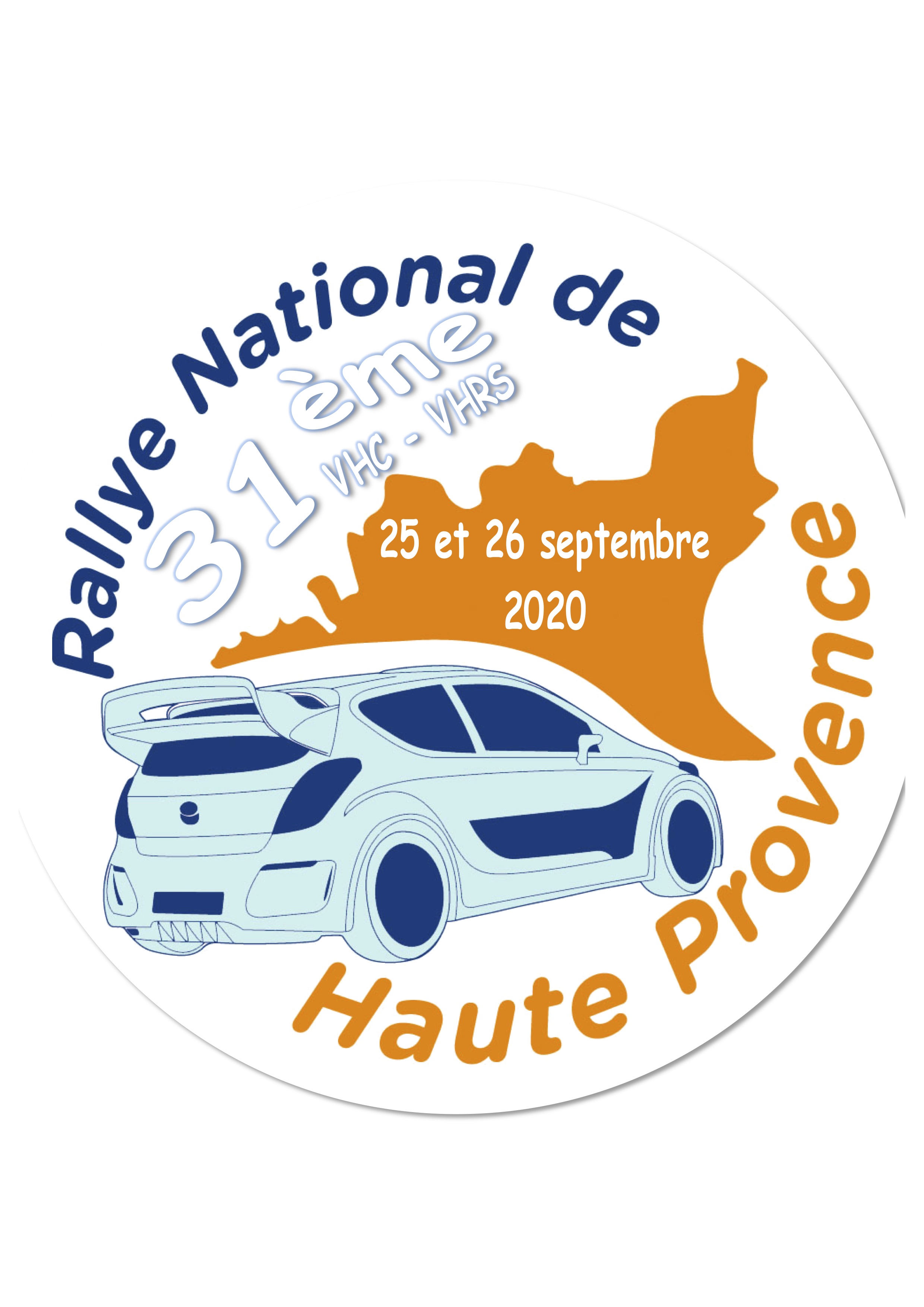 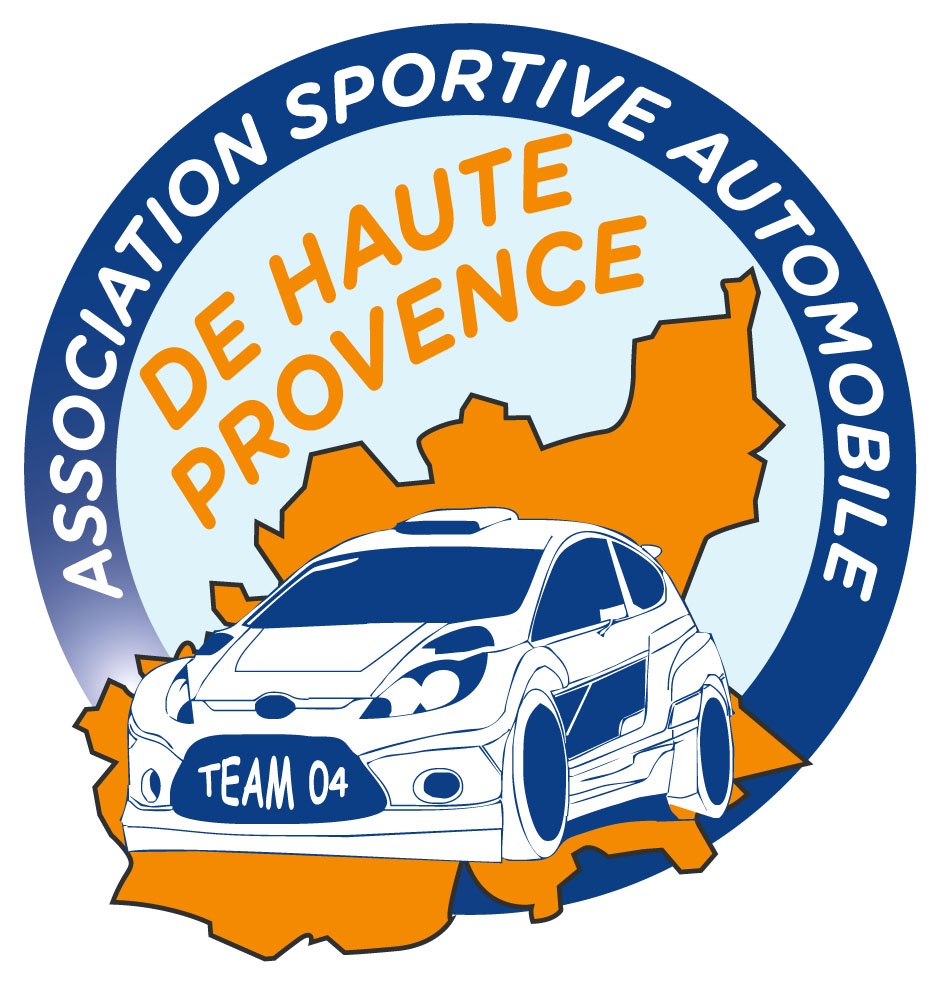 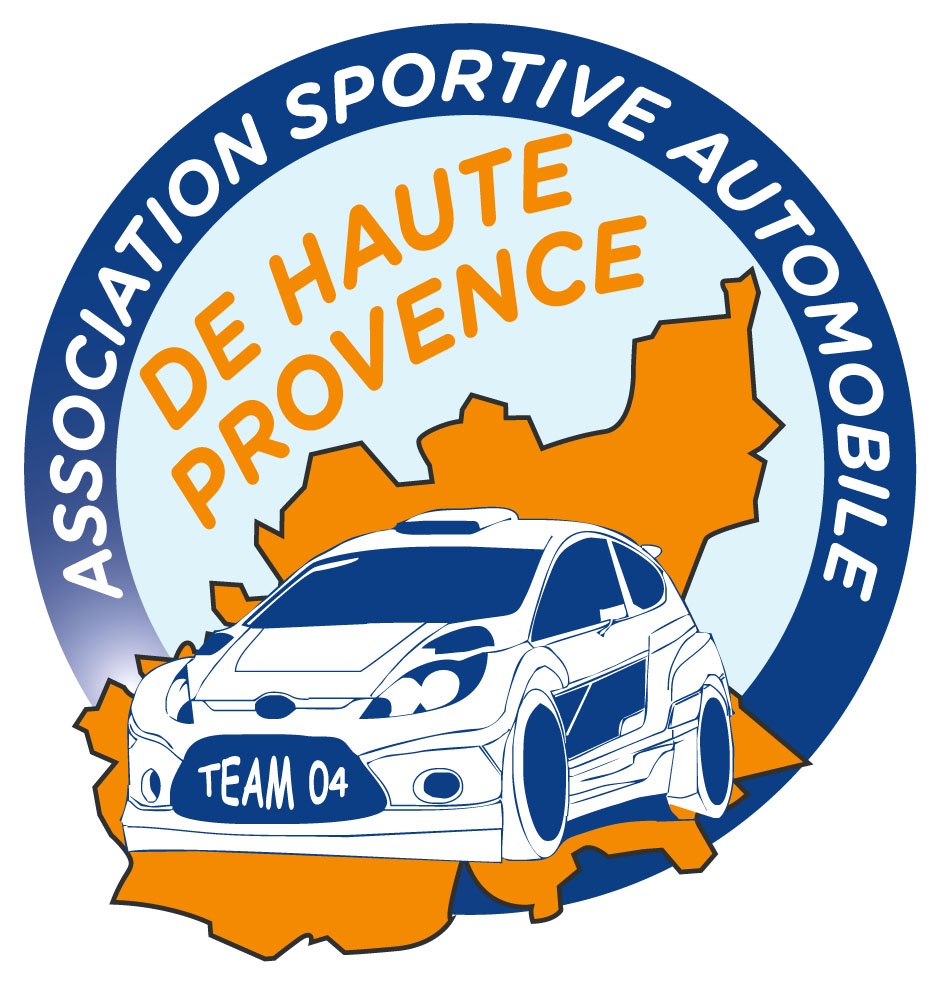 DEMANDE D’ENGAGEMENTCe Bulletin est à retourner avant leLUNDI 14 SEPTEMBRE 2020 MINUITaccompagné obligatoirement des droits d'engagementSans les droits votre demande sera mise sur liste d’attente.Secrétariat du Rallye :A.S.A. DE HAUTE PROVENCEBoulevard Pasteur - 04100 MANOSQUETél. : 04.92.72.05.32 -  e-mail : asahp@orange.frMONTANT DE L'ENGAGEMENT MODERNE550,00 €. avec la publicité facultative  -  1 100,00 €. sans la publicité facultative500,00 €. equipage 100% A.S.A. de Haute Provence – Pilote InsulaireMONTANT DE L'ENGAGEMENT V.H.C.450,00 €. avec la publicité facultative  -  900,00 €. sans la publicité facultative400,00 €. 1er Pilote licencié A.S.A. de Haute Provence - Pilote CorseMONTANT DE L'ENGAGEMENT V.H.R.S350,00 €. avec la publicité facultative  -  700,00 €. sans la publicité facultative300,00 €. 1er Pilote licencié A.S.A. de Haute Provence - Pilote CorseIMPORTANT :   La demande d’engagement devra être accompagnée des pièces suivantes :Photocopie des permis de conduire,Photocopie des licences,Photocopie du passeport technique (1ère page), ou PTHLes vérifications auront  lieu le Vendredi 25 septembre 2020 de 18 h 30  à 23 h 00.Sélectionnez la plage horaire vous convenant le mieux, nous essaierons de répondre au mieux à votre attente.Les vérifications auront  lieu le Vendredi 25 septembre 2020 de 18 h 30  à 23 h 00.Sélectionnez la plage horaire vous convenant le mieux, nous essaierons de répondre au mieux à votre attente.Les vérifications auront  lieu le Vendredi 25 septembre 2020 de 18 h 30  à 23 h 00.Sélectionnez la plage horaire vous convenant le mieux, nous essaierons de répondre au mieux à votre attente.Les vérifications auront  lieu le Vendredi 25 septembre 2020 de 18 h 30  à 23 h 00.Sélectionnez la plage horaire vous convenant le mieux, nous essaierons de répondre au mieux à votre attente.Les vérifications auront  lieu le Vendredi 25 septembre 2020 de 18 h 30  à 23 h 00.Sélectionnez la plage horaire vous convenant le mieux, nous essaierons de répondre au mieux à votre attente.Les vérifications auront  lieu le Vendredi 25 septembre 2020 de 18 h 30  à 23 h 00.Sélectionnez la plage horaire vous convenant le mieux, nous essaierons de répondre au mieux à votre attente.Les vérifications auront  lieu le Vendredi 25 septembre 2020 de 18 h 30  à 23 h 00.Sélectionnez la plage horaire vous convenant le mieux, nous essaierons de répondre au mieux à votre attente.Les vérifications auront  lieu le Vendredi 25 septembre 2020 de 18 h 30  à 23 h 00.Sélectionnez la plage horaire vous convenant le mieux, nous essaierons de répondre au mieux à votre attente.Les vérifications auront  lieu le Vendredi 25 septembre 2020 de 18 h 30  à 23 h 00.Sélectionnez la plage horaire vous convenant le mieux, nous essaierons de répondre au mieux à votre attente.Les vérifications auront  lieu le Vendredi 25 septembre 2020 de 18 h 30  à 23 h 00.Sélectionnez la plage horaire vous convenant le mieux, nous essaierons de répondre au mieux à votre attente.18h30  19h3019h30  20h3020h30  21h3021h30  22h3022h30 23h00BULLETIN D’ENGAGEMENTRALLYE NATIONAL DE HAUTE PROVENCE – 25 et 26 septembre 2020ASA de Haute ProvenceRéservé à l'organisationRéservé à l'organisationRéservé à l'organisationRéservé à l'organisationRéservé à l'organisationRéservé à l'organisationRéservé à l'organisationN° d'OrdreDate de Réception PaiementGroupe / CatégorieClasseH. ConvocationN° de CourseRENSEIGNEMENTS EQUIPAGECONCURRENT(à remplir si différent du pilote)PILOTECOPILOTENom : Prénom :Date de Naissance :Adresse :Code Postal :Ville :Téléphone :Téléphone Portable :Fax / Télécopie :e-mail :Nationalité :N° de Licence :Code ASA :Réservé à l’OrganisationPHOTOCOPIES DOCUMENTS :Permis de Conduire Pilote          Permis de Conduire Copilote     Licence 2020 pilote	         Licence 2020 copilote	         Passeport Techniques	         	N° Permis de Conduire : Réservé à l’OrganisationPHOTOCOPIES DOCUMENTS :Permis de Conduire Pilote          Permis de Conduire Copilote     Licence 2020 pilote	         Licence 2020 copilote	         Passeport Techniques	         	Délivré à :Réservé à l’OrganisationPHOTOCOPIES DOCUMENTS :Permis de Conduire Pilote          Permis de Conduire Copilote     Licence 2020 pilote	         Licence 2020 copilote	         Passeport Techniques	         	Le :Réservé à l’OrganisationPHOTOCOPIES DOCUMENTS :Permis de Conduire Pilote          Permis de Conduire Copilote     Licence 2020 pilote	         Licence 2020 copilote	         Passeport Techniques	         	Groupe sanguin / Rh. Sanguin/Rhésus :Nous déclarons sur l'honneur ne pas être sous le coup d'une suspension de permis de conduire, ni de licence FFSA. Nous soussignés, déclarons avoir pris connaissance du règlement de l'épreuve, ainsi que de la réglementation générale des rallyes telle qu'établie par la FFSA.				Signature(s)				Signature(s)				Signature(s)Nous déclarons sur l'honneur ne pas être sous le coup d'une suspension de permis de conduire, ni de licence FFSA. Nous soussignés, déclarons avoir pris connaissance du règlement de l'épreuve, ainsi que de la réglementation générale des rallyes telle qu'établie par la FFSA.RENSEIGNEMENTS VEHICULEMarque :N° Passeport Technique :(PTH ou PTN pour les VHC)Modèle : (dénomination commerciale)N° Fiche Homologation :Couleur :Type :( WRC, S2000, S1600, Kit-Car, 4 RM )Cylindrée (cm3) :J’ENGAGE MA VOITURE (cocher la case de la catégorie correspondante)  MODERNEGroupe :  Classe :    VHCGroupe :  Classe:  Période :    VHRSCatégorie :  Classe :  Période :  MOYENNE POUR LE VHRS :(cocher la case de la moyenne choisie)  Haute  Haute  Intermédiaire  Intermédiaire  Basse Basse AdministratifTechnique le          /         / 2020 à            h      par :			Visa : le          /         / 2020 à            h      par :			Visa :